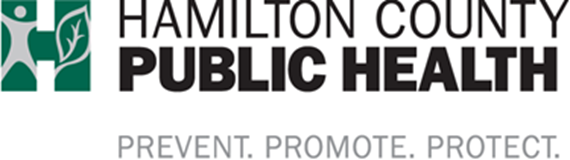 S.A.F.E Services | Weekly ScheduleHarm Reduction – practical strategies and tools to promote safety, health, and wellness for individuals and the community Questions: Call/text 513-316-7725 Email: exchangeproject@hamilton-co.orgTexting Subscription service – text Locations to 22999Follow us on Facebook – The Exchange Project MondayOver-the-RhineTuesdayCorryvilleWednesdayWestern Hills                                 Thursdays                                               Northside                                                        Fridays                                         Walnut HillsOver-the-Rhine1 p.m. to 4 p.m.1718 Central PKWY (Enter at 1908 Dunlap St)Cincinnati, OH 45214Coryville1 p.m. to 4 p.m.Hamilton County Public Health250 William Howard Taft (Rear)Cincinnati, OH 45219Western Hills4 p.m. to 8 p.m.Talbert House (Rear)4968 Glenway AvenueCincinnati, OH 45238Northside | Caracole5 p.m. to 8 p.m.Caracole4138 Hamilton AvenueCincinnati, OH 45223Equitas Health 12 p.m. to 3 p.m.2800 Gilbert Avenue Cincinnati, OH 45206